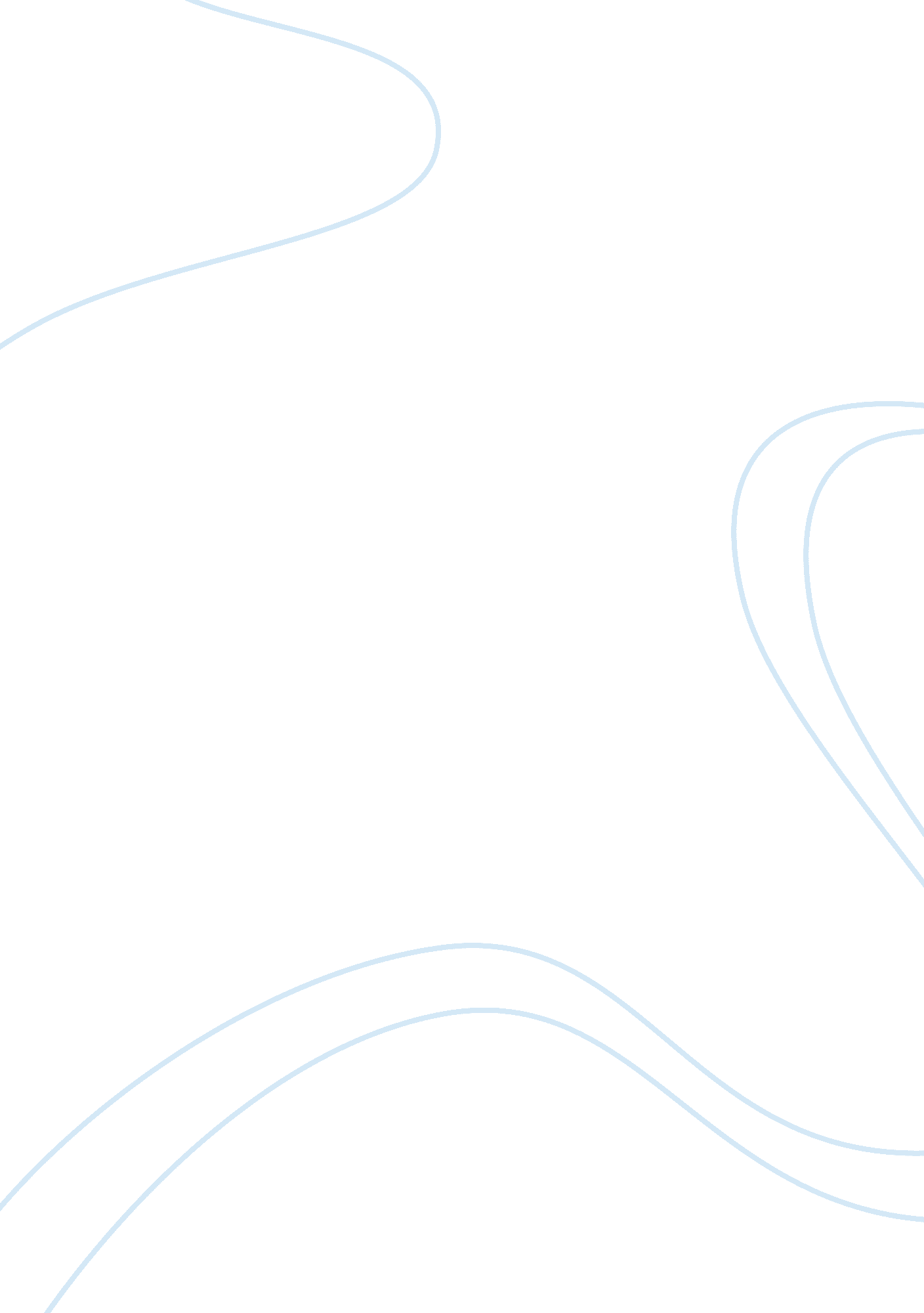 Human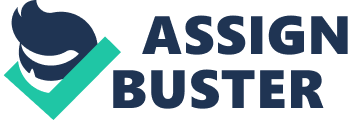 ABSTRACTI. TITLELPG retailing system through S. M. SII. RESEARCHERSBonifacio NebresRyan SaballaIII. INSTITUTIONGasul Retailing StoreCabanatuan CityIV. SUBJECT AREACSCI14System Analysis and DesignSir Arnel SevillaYEAR 2010V. DESCRIPTIONThis system is conducted to develop a security system that will improve and surpass the buying and retailing procedure of LPG/Gasul. The system will also give satisfaction to the customers through different types of promos and other stuff through their non-stop purchasing the item. CHAPTER IINTRODUCTIONNow a day, life lies on technology, lots of industries are now depending on the technology and how it works. In the field of merchandizing, most merchandizing stores are in need of modern approaches in buying and retailing their items just to satisfy their customers. In the process of store business like LPG, there are lots of things that the owner should consider, the plan on how to merchandize, the tight competition with the other store, the status of the economy and the kinds of approaches on how to gather customers. The implementation of retailing system to a store business places a large performance than the manual system. Retailing such stuff begins on how the customers bargain for the item. As a part of modernity we develop a modern concept of retailing system. We believe that through advance technology we can improve and monitor the whole area and even the blind spots of the company where ever we are. SIGNIFICANCE OF THE STUDY The proposed system helps the company in terms of buying or retailing. The main significance of this study is the retailing process of the company. The system will record all the incoming and out coming transaction wherein the owner need not to entertain the customer personally. This conducted study on Online Retailing System through S. M. S will give a great help to: CUSTOMERS- they are the one who are purchasing the items and using it for daily consumption. EMPLOYEE- they assisted the transaction made by the valued customers. COMPANY OWNER- they are the one who review the sales and marketing of the company. OBJECTIVE OF THE STUDYThis study aims to provide the Gasul Company a better and improve retailing strategy for the company and employee. The goals and objectives of the researchers are the following: ??? To automate the retailing procedure of the whole company. ??? To give satisfaction to the valued customers of the company. ??? To help the employee do their job in a fastest and easiest way. ??? To overcome or surpass the manual way of purchasing LPG items. ??? To prove that modern technology is easy and effortless in giving a nice and satisfied service than the manual way. STATEMENT OF THE PROJECTPROJECT TITLEOnline LPG Retailing System through S. M. SPROJECT TEAMBonifacio NebresRyan SaballaPROJECT SCOPEThis system will use one set of computer as a server to obtain the online procedure together with the internet connection. PROJECT COST30, 000-40, 000 pesosPROJECT ACTIVITIES3 weeks of interview (July 5 ??“ July 23, 2010)2 weeks of planning (July 26 ??“ August 6, 2010)3 weeks of analysis (August 9 ??“ August 27, 2010)6 weeks of designing (August 30 ??“ October 15, 2010)PROJECT SCHEDULEJuly 5 2010 ??“ October 15 2010GANTT CHART[pic]Scope and Delimitation Below are listed the scope of the system: ??? Controlling the server (by the owner/) ??? Online verification code ??? Accepting text message order ??? Online counting for database purpose This study develops an online program added with the functionality of promo procedure. The system gives the consumers the ability to purchase some item/s even though they will not go to the store personally. The system includes database program that will act as the storage of all the records of previous and present transaction, a program that will sent a verification code to the consumers that they purchases the item and a computer that was connected to internet that will serve as the main server for all the transactions to be done. STATEMENT OF THE PROBLEMThis study focuses on the development of the Online LPG Retailing System through S. M. S intended for retailing and purchasing for the customers. Especially this study sought to answer the following questions like: 1. How may the propose system be describe in terms of: 1. 1 accuracy 1. 2 efficiency 1. 3 security 1. 4 satisfaction 1. 5 reliability 2. Can the propose system give good sales for the company 3. What are the benefits of the clients and the company on using the propose system 4. Is there a significant relation between the propose system and the existing systemCONCEPTUAL FRAMEWORKToday it is proven that online business procedure can give big difference to a business; the main concept or idea that we have derived was to create a system that will enhance the ability of purchasing procedure and at the same time it can fill the satisfactory needs of customers. As we have look around the company we have seen that the main concept of their retailing process was the manual procedure in which the company or store will wait for a customer to arrive and to purchase an item, the employee will assist the customer and write the data on a record book or log sheet and give a receipt to a customer. We have come up to propose the Online Retailing system to upgrade the existing system and to give fast and efficient service for their valued customers. IPOEXISTING SYSTEM PROPOSED SYSTEMFIGURE 1. 1 FIGURE 1. 2CHAPTER IINATURE OF THE BUSINESS There are only two major nature of this business and a minor one, one of it was to buy LPG gas that will refill their empty tanks, in this nature, the owner should inspect the entire empty container to secure safeties and avoid accident, they travel all the empty tanks to the refilling warehouse for the refilling process. The second one was the retailing process in which the owner will put the entire LPG tank in a store and sell it either one by one or sell it in whole sale it depend upon the customers transaction. The last was a minor one, this are the one who are supplying LPG tankers to a small authorize retailing store or sari-sari store. MISSIONDevelopment and management of good entrepreneur for LPG Company and provision of necessary services on sustainable basis consistent with development program of the government. VISION ??? Transform into financially independent organization. ??? With its employees enjoying compensation and benefits comparable with other service-oriented corporations. ??? Attaining excellence as a well managed government corporation. DATA FLOW DIAGRAM (PROPOSED)Receive the Verification Verification Code code CustomerSERVER ROOM text for Purchase purchase store Online retailingsystem Access the system through internet verification code and approval to purchase EmployeeDATA FLOW DIAGRAM (EXISTING) Approval to transact Client Arrive to buy Retailing finish transactionSystem Transact with The customer EmployeeSTRATEGIC CONCERN FOR INFORMATION AND TECHNOLOGICAL USEAs we have showed and proposed our system to the company of GASUL their initial reaction to our proposed system was to adopt our system. They say that they will use the system to all of their branch office that was located in the different parts of the province. The system will provide them the information and it will be their main strategic pattern for their branches, the system will provide them the information about their markets from all of their branches, they even say that the system will lessen their employees work by just accessing to their server they can see the whole report of the sales without counting it manually. In total they want to adopt the system that we have proposed to upgrade the sales procedure of their office branches in which they monitor manually. BACKGROUND OF THE STUDYThis system was design to upgrade the retailing process of the company GASUL, the system that we are developing will fasten and make easy the processes that the original system cannot perform. This will include a verification code that the customers are really purchasing the item/s; this procedure was excluded in the original process. The system that we are developing will be in need of different of a computer that will serve as the main server; it will be the one who will receive all the S. M. S that the customers will send. It also needs a connection of internet to have a connection process with the S. M. S system and most of all a database program that will serve as the output carrier of the system. Decomposition levelExisting1. 0ClientAsk for LPG2. 0Assist theCustomer for Purchasing3. 0Purchase LPGcashAnd Paid Cash6. 0vaultTo employee4. 0Make receiptAnd give copyreceiptTo the7. 0drawerCustomers5. 0 Customers takeThe receiptAnd purchasedLPG1. 0Clientreceive byPurchase LPG the serverThrough text1. 1 Send theverification code1. 2Send info Information of4. 0files The promos2. 0Employee Copied the Code and makereceipt3. 0 For deliveryWith receiptAnd codeverification———————–Delivery of the item and receipt verify the codeServers receive the text and give verification codeCustomer takes The LPG and Receipt and goes homeEmployee will Assist and Issue a receipt after paymentCustomers Arrive Employee to Buy LPGClients purchaseThrough text 